MÜÜGILEPING* nr __________________                                                                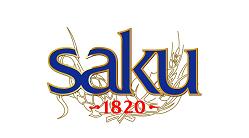 (kliendi kood)		             Müügilepingu lahutamatuks osaks on müüja poolt kehtestatud tüüptingimused. Tüüptingimustega on võimalik tutvuda müüja asukohas või veebilehel www.saku.ee.   	057981.Saku Õlletehas	MÜÜGILEPINGU TÜÜPTINGIMUSED (alates 29.03.2022) Lepingu objektMüüja müüb ja ostja ostab müüja poolt pakutavat kaupa vastavalt olemasolevale sortimendile, kogustele ja hindadele, mis on näidatud saateleht-arvetel.1.2.Omandiõigus kaubale läheb müüjalt ostjale üle kauba hinna täieliku tasumisega.1.3.Valdus kauba üle ja vastutus kauba nõuetekohase säilitamise eest müügieelsel perioodil läheb müüjalt ostjale üle kauba vastuvõtmisega.Kauba kvaliteetKauba kvaliteet vastab Eesti Vabariigis kehtivatele nõuetele. Ostja nõudmisel on müüja kohustatud esitama kauba kvaliteedi sertifikaadid.Müüja väljastab kehtiva realiseerimisajaga kaupa. Minimaalne realiseerimisaeg (“parim enne…”), mille jooksul on tagatud kauba vastavus kvaliteedisertifikaadile, on märgitud kauba müügipakendil (pudel, purk jne).Ostja kohustub kauba veol (kui kauba vedu korraldatakse ostja poolt) ja müügieelsel säilitamisel tagama temperatuuri vahemikus +2…+17°C. Müüjal on õigus kontrollida ostja poolt tagatud kauba veo, müügieelse säilitamise ja müümise tingimusi ning teha ettepanekuid nende parandamiseks. Müüjal on õigus teha vajaduse korral ostjale ettepanekuid kauba eksponeerimise osas.Kauba hind ja tasumise kordKauba hind on näidatud saateleht-arvel. Juhul, kui ostetav kaup on pakendatud tagatisrahaga maksustatud pakendisse, siis näidatakse kauba saateleht-arvel lisaks kauba müügihinnale ka pakendi tagatisraha.Kauba hinnast ja muutustest hinnakirjas teatab müüja ostjale hiljemalt tellimuse vastuvõtmisel.Ostja tasub kauba eest müüja poolt esitatud ja/või lepingus  arvete saatmiseks sätestatud ostja e-posti aadressile saadetud saateleht-arve alusel sularahata arvelduse korras ülekandega ostja pangakontolt müüja pangakontole. Juhul, kui ostetav kaup on pakendatud tagatisrahaga maksustatud pakendisse, siis tasub ostja lisaks kauba müügihinnale ka pakendi tagatisraha. Maksekorralduses tuleb ära näidata makstavate saateleht-arvete numbrid ning ostja ärinimi ja/või kliendikood müüja juures. Ostja on kohustatud kauba eest tasuma käesolevas lepingus kokkulepitud maksetähtaja jooksul. Maksetähtaeg on märgitud koos kaubaga üleantavale saateleht-arvele.Tasumisele kuuluvate saateleht-arvete kogusumma ei tohi ühe maksetähtaja piires ületada käesolevas lepingus fikseeritud krediidimäära. Müüjal on õigus ühepoolselt muuta krediidimäära ja maksetähtaega ostja käibe suuruse, arvelduste õigeaegsuse ning lepinguliste kohustiste täitmiseks esitatud tagatiste väärtuse muutumise korral. Kui ostja käive müüja juures maksetähtaja piires ületab 10 000 (kümme tuhat) eurot,  siis esitab ostja müüja nõudmisel müüjale bilansi ja kasumiaruande müüja poolt nõutava majandusperioodi kohta. Müüjal on õigus nõuda ostjalt täiendavaid andmeid tema finantsolukorra kohta ning krediidimäära tagamiseks tagatiste esitamist ja vastavasisuliste lepingute sõlmimist Eesti Vabariigis kehtivas seadusandluses sätestatud vormis.Maksetähtaja ületamisel ostja poolt on müüjal õigus kauba väljastamine peatada kuni maksetähtaja ületanud saateleht-arvete tasumiseni ja/või käesolev leping ühepoolselt lõpetada. Kui ostja on käesoleva lepingu kehtivusaja jooksul ületanud maksetähtaega vähemalt 2 (kahel) korral, siis on müüjal õigus ühepoolselt muuta maksetähtaega või krediidimäära.Maksetähtaja ületamisel on müüjal õigus nõuda ostjalt viivist 0,15 (null koma viisteist) % päevas tähtajaks tasumata jäänud summast.Ostja poolt tagastatud taara kohta edastab müüja ostjale hiljemalt ülejärgmisel kauba kättetoimetamise korral ja/või ostja nõudmisel lepingus arvete saatmiseks sätestatud ostja e-posti aadressile kreeditarve, mille alusel ostja arvestab kreeditarvel märgitud tagastatud taara maksumuse maha järgmise saateleht-arve alusel müüjale tasumisele kuuluvast summast, v.a. juhul, kui taara tagastamine toimub taaskasutusorganisatsiooni vahendusel, millisel juhul toimub taara tagastamine vastavalt Eesti Vabariigis kehtivale õigusele.Ostja poolt müüjale mittenõuetekohase ja/või puuduoleva kauba hüvitamiseks esitatud kirjalikult taasesitatava nõudeavalduse alusel tasutava summa kohta edastab müüja ostjale hiljemalt ülejärgmisel kauba kättetoimetamise korral ja/või ostja nõudmisel lepingus arvete saatmiseks sätestatud ostja e-posti aadressile kreeditarve, mille alusel ostja arvestab kreeditarvel märgitud summa maha järgmise saateleht-arve alusel müüjale tasumisele kuuluvast summast.Maksmistega seonduvate lahkhelide ärahoidmiseks on pooled kohustatud omavahel regulaarselt võrdlema arvelduste saldot (kirjalikult vähemalt kord aastas, suuliselt vähemalt kord kvartalis).Ostjal ei ole õigust saateleht-arve maksmisest osaliselt või täielikult keelduda kauba mittenõuetekohasuse tõttu. Mittenõuetekohase kauba hüvitamine toimub käesolevas lepingus sätestatud korras.Kui ostja ei pea kinni kokkulepitud maksetähtajast, siis on müüjal õigus oma nõue loovutada kolmandatele isikutele või volitada kolmandaid isikuid oma nõudeid sisse nõudma.Müüjal on õigus loovutada oma nõuded ostja vastu faktooringuteenust osutavale kolmandale isikule, andes sellest eelnevalt ostjale teada.  Müüja poolt ostjale degusteerimiste läbiviimise eesmärgil tasuta kaupade eraldamisel on ostja kohustatud nimetatud kaubad sihtotstarbeliselt realiseerima. Tellimuste vastuvõtmine ning tellimuste täitmine Kauba väljastamine toimub vastavalt ostja poolt esitatud ja müüja poolt aktsepteeritud tellimustele.Tellimused tuleb esitada müüjale hiljemalt 2 (kaks) tööpäeva enne kauba väljastamist ajavahemikul kella 9.00-17.00 (esmaspäeval, teisipäeval, kolmapäeval, neljapäeval) või kella 9.00-16.00 (reedel). Müüja veab ostja poolt tellitud kauba ostja müügikohta hiljemalt lepingus sätestatud kaubapäeval, st müüja võib ostja tellitud kauba ostja müügikohta vedada ka kuni 48 (nelikümmend kaheksa) tundi enne lepingus sätestatud kaubapäeva saabumist, kusjuures tarnetähtaja kulg jääb tööpäevadesse ajavahemikku kella 8.00 kuni 18.00. Juhul, kui ostja müügikoha asukoha kohaliku omavalitsusüksuse õigusakti kohaselt võivad kaubaveokid müügikohta teenindada eeltoodust erinevatel ajavahemikel, siis peab ostja olema valmis kaupa vastu võtma kogu õigusaktis lubatud ajavahemikul ja müüjaga kokkuleppel erandjuhul ka väljaspool eeltoodud ajavahemikku. Müüjal on õigus ajutiselt muuta ostja poolt tellimuse esitamise päeva ja kaubapäeva juhul, kui tellimuse esitamise päev ja/või kaubapäev langeb riiklikule pühale. Müüja teavitab ostjat eeltoodud muudatusest vähemalt 2 (kaks) nädalat ette.   Kui ostja tellimus on vähemalt 150 (sada viiskümmend) liitrit, siis korraldab müüja oma kulul kauba veo ostja müügikohtadesse kokkulepitud kaubapäevadel.  Kui kauba vedu korraldatakse ostja poolt, siis toimub kauba väljastamine tööpäevadel kella 7.00-11.00 ja kella 14.00-17.00 müüja laos.Kaubale järele tulles on ostja esindaja kohustatud müüjale avaldama tellimuse numbri ning esitama isikut tõendava dokumendi ja ostja volikirja või muu esindusõigust tõendava dokumendi.Ostja lubab müüjal avaldada ostja kontakttelefoni numbri müüja poolt ostjale koos kaubaga väljastataval saateleht-arvel.    Kauba vastuvõtmineOstja kinnitab kauba vastuvõtmist enda allkirja ja pitsatiga (viimase puudumisel aga allkirja ja loetavalt kirjutatud nimega) saateleht-arvel.Kauba vastuvõtmisel mittenõuetekohase kauba esinemisel teeb ostja vastava märke saateleht-arvele ning ostja ja müüja esindajad kinnitavad nimetatud märke enda allkirja ning loetavalt kirjutatud nimega.  Juhul, kui saateleht–arvel toodud kauba kogus ja/või sortiment ei vasta müüja poolt ostjale üle antud tegelikule kauba kogusele ja/või sortimendile, siis on ostjal õigus esitada müüjale sellekohane nõue 2 (kaks) tööpäeva jooksul kauba kättesaamisest arvates.   Kauba transportimiseks kasutatavad kaubaalused antakse ostjale üle ainult juhul, kui need on näidatud müüja poolt ostjale koos kaubaga väljastatud saateleht-arvel. Kui kaubaaluseid saateleht-arvel näidatud ei ole, siis antakse kaubaalused ostjale ostja soovil üle ainult kas (a) müüja poolt kauba ostjale toimetanud isiku poolt koostatava ja ostja poolt allkirjastatava arve-saatelehe alusel, mille kohta edastab müüja ostjale saateleht-arve hiljemalt ülejärgmisel kauba kättetoimetamise korral ja/või lepingus arvete saatmiseks sätestatud ostja e-posti aadressile, faxinumbrile või posti teel, või (b) juhul, kui ostja annab müüjale üle müüjalt saadud kaubaaluste kogusega samasuguse koguse tühje kaubaaluseid.      Puuduoleva ja mittenõuetekohase kauba hüvitaminePuuduolevaks kaubaks loetakse käesoleva lepingu mõttes kaupa, mille kogus ja/või sortiment ei vasta müüja poolt ostjale koos kaubaga üleantud saateleht-arvel toodud kauba kogusele ja/või sortimendile. Mittenõuetekohaseks kaubaks loetakse käesoleva lepingu mõttes nähtava ja varjatud defektiga kaupasid. Nähtava defektiga kaup on müüja poolt aktsepteeritud ostja tellimusega võrreldes puuduolev, üle olev või purunenud veo-, rühma- või müügipakend, või muu välisel vaatlusel kergesti tuvastatava defektiga kaup.Varjatud defektiga kaup on tavapärase väljanägemisega müügipakend, millel on välisel vaatlusel raskesti tuvastatav defekt, mis teeb kauba müümise võimatuks (sh. puuduv või mitteloetav markeering ja kauba sisuline defekt).Puuduoleva ja mittenõuetekohase kauba on müüja kohustatud kokkulepitud korras ostjale hüvitama, v.a. juhul, kui ostja pole kauba veol (kui kauba vedu korraldatakse ostja poolt) ja müügieelsel säilitamisel taganud tingimusi, mis on vajalikud kauba nõuetekohasuse säilitamiseks (vt lepingu punkt 2.3.). Puuduoleva ja nähtava defektiga kauba avastamisel on ostjal õigus esitada müüjale sellekohane kirjalikult taasesitatav nõue 2 (kaks) tööpäeva jooksul kauba kättesaamisest arvates, mille alusel toimub ostja poolt esitatud nõudes toodud asjaolude kontrollimine ja nõudes toodud asjaolude õiguspärasuse korral puuduoleva või nähtava defektiga kauba hüvitamine müüja poolt ostjale. Nähtava defektiga kaup tuleb ostjal müüjale tagasi saata järgmisel kauba kohaletoimetamise korral juhul, kui müüja on teinud sellekohase märke järgmisel kauba kohaletoimetamise korral ostjale toimetatava kauba saateleht-arvele. Puuduoleva ja nähtava defektiga kauba hüvitamine toimub ostja poolt esitatud ja müüja poolt aktsepteeritud nõude alusel. Eelnimetatud nõue vormistatakse eraldi saateleht-arvega, millel tuleb esitada vähemalt järgmised andmed: nõude alus, puuduoleva või mittenõuetekohase kauba nimetus ja „parim enne“ (e. toote täielik markeering), kauba kogus, hind, kauba saamise kuupäev, saateleht-arve number, millega kaup kohale toimetati.Varjatud defektiga kauba avastamisel on ostjal õigus esitada müüjale sellekohane kirjalikult taasesitatav nõue 7 (seitsme) päeva jooksul varjatud defektiga kauba kättesaamisest arvates. Varjatud defektiga kaup tuleb ostjal saata tagasi müüjale järgmisel kauba kohaletoimetamise korral juhul, kui müüja on teinud sellekohase märke järgmisel kauba kohaletoimetamise korral ostjale toimetatava kauba saateleht-arvele. Varjatud defektiga kauba hüvitamine toimub ostja poolt esitatud ja müüja poolt aktsepteeritud nõude alusel. Eelnimetatud nõue vormistatakse eraldi saateleht-arvega, millel tuleb esitada vähemalt järgmised andmed: nõude alus, mittenõuetekohase kauba nimetus ja „parim enne“ (e. toote täielik markeering), kauba kogus, hind, kauba saamise kuupäev, saateleht-arve number, millega kaup kohale toimetati.Ostja on kohustatud tegema müüjaga koostööd puuduoleva või mittenõuetekohase kaubaga seonduvate asjaolude väljaselgitamiseks. Müüja teatab ostjale puuduoleva või mittenõuetekohase kaubaga seonduva nõude hüvitamisest või hüvitamisest keeldumisest kirjalikult taasesitatavas vormis hiljemalt 14 (neljateistkümne) tööpäeva jooksul puuduoleva või mittenõuetekohase kaubaga seonduva nõude saamisest arvates.Müüjal on õigus keelduda puuduoleva, nähtava või varjatud defektiga kauba hüvitamisest juhul, kui ostja nõude õiguspärasuse suhtes (sõltumata summa suurusest) on tekkinud põhjendatud kahtlus (sh. juhul, kui ostja ei tagasta müüjale defektset kaupa). Põhjendatud kahtluse tekkimise korral on müüjal õigus ostja poolt esitatud nõuet mitte aktsepteerida. Kui müüja ei aktsepteeri ostja poolt puuduoleva, nähtava või varjatud defektiga kauba hüvitamiseks esitatavat nõudeavaldust, siis lahendatakse tekkinud vaidlus vastavalt Eesti Vabariigis kehtivatele õigusaktidele.Taara tagastamine Müüja on kohustatud ostja nõudmisel tagasi ostma müüja poolt taaskasutatavat taarat vähemalt samas koguses, sortimendis ja hinnas, kui seda on müüja poolt ostjale viimase kuu jooksul väljastatud. Müüjal on õigus korraldada enda poolt müüdud taaskasutatava taara tagasiostmine ka enda poolt volitatud taaskasutusorganisatsiooni kaudu.Müüja veab omal kulul ostja juurest ära samasuguse koguse kauba pakendamiseks kasutatud plastkaste, vahereste ja vaate, millises koguses plastkaste, vahereste ja vaate andis müüja ostjale üle samal kauba kohaletoimetamise korral.  Taara vastuvõtmine toimub ostja saateleht-arve alusel, mis vastab käibemaksuseaduse nõuetele (kui ostja on käibemaksukohustuslane) ja raamatupidamise algdokumendi nõuetele. Ostja esitab tagastatava taara saateleht-arve võimaluse korral 2 (kahes) eksemplaris, jättes ka endale 1 (ühe) eksemplari tagastatava taara saateleht-arvest, millele ostja on võtnud temalt taara vastu võtnud isiku allkirja.  Tagatisrahaga maksustatud pakendite tagasivõtmisel toimub tagatisraha ostjale tagastamine vastavalt kehtivatele õigusaktidele.Lepingu muutmineKäesoleva lepingu tüüptingimusi võib muuta ainult poolte kirjalikul kokkuleppel, v.a. lepingus nimetatud juhtudel ning juhul, kui lepingu tingimuste muutus tuleneb Eesti Vabariigi õigusaktidest. Müüja ettepaneku lepingu tüüptingimuste muutmise kohta vaatab ostja  läbi ja annab vastuse 10 (kümne) päeva jooksul. Kui ostja ei vasta müüjale lepingu muutmise ettepanekule nimetatud tähtaja jooksul, siis loetakse müüja ettepanek tähtaja möödumisel jõustunuks.Käesoleva lepingu tüüptingimusi võib müüja igal ajal ühepoolselt muuta, teavitades tüüptingimuste muutmisest ostjat. Tüüptingimuste muutmisega mittenõustumise korral on ostjal õigus leping punktis 9.2. sätestatud korras üles öelda.Lepingu kehtivusaegKäesolev leping jõustub poolte poolt allakirjutamise hetkest ja on sõlmitud tähtaega määramata. Leping lõpeb uue lepingu sõlmimisel.Pooltel on õigus leping igal ajal üles ütelda, teatades sellest teisele poolele kirjalikult ette vähemalt 2 (kaks) nädalat. Kui ostja ei täida lepingulisi kohustusi, siis on müüjal õigus leping üles öelda etteteatamistähtaega arvestamata.Lepingu lõppemine või ülesütlemine ei vabasta ostjat kohustusest tasuda müüjale käesoleva lepingu alusel tasumisele kuuluvad summad ja hüvitada müüjale lepingu täitmise käigus tekitatud kahjud.Intellektuaalne omandiõigus Müüja kinnitab, et ta kasutab tema poolt ostjale tarnitavatel kaupadel ja muudel müüja poolt ostjale kasutada antavatel esemetel (reklaammaterjalid, müügiseadmed, külmikud jne) reprodutseeritud kaubamärke kooskõlas kehtivate õigusaktidega, st müüja on kas eeltoodud kaubamärkide omanik või õiguspärane kasutaja. Samuti kinnitab müüja, et ta kasutab muude müüja poolt ostjale kasutada antud esemetega seotud intellektuaalomandi õigusi (patendid, kasulikud mudelid, tööstusdisainlahendused, autoriõigused jne) kas nende omaniku või õiguspärase kasutajana. Ostja kohustub kasutama müüja poolt ostjale tarnitavatel kaupadel ja muudel müüja poolt ostjale kasutada antavatel esemetel (reklaammaterjalid, müügiseadmed, külmikud jne) reprodutseeritud kaubamärke ning muid müüja poolt ostjale kasutada antud esemeid, millised on kas müüja või kolmandate isikute intellektuaalomandi õiguse objektideks (patendid, kasulikud mudelid, tööstusdisainlahendused, autoriõigused jne) ainult käesoleva lepingu täitmiseks kooskõlas kehtivate õigusaktidega ning mitte tekitama kaubamärkide ja muude intellektuaalomandi õiguste omanikele kahju.    Ostja kohustub kasutama müüja poolt ostjale tarnitaval kaubal ja muudel müüja poolt ostjale kasutada antavatel esemetel reprodutseeritud kaubamärke ainult käesoleva lepingu täitmiseks müüjaga eelnevalt kirjalikku taasesitamist võimaldavas vormis kooskõlastatud tingimustel ja müüja poolt ostjale edastatud kaubamärkide reproduktsioonides toodud kujul. Kaubamärkide reproduktsioone, sealhulgas nende proportsioone ja elemente ei ole lubatud muuta või täiendada ilma müüja eelneva kirjaliku nõusolekuta.Ostja poolt käesoleva lepingu täitmiseks kasutatavate müüja või kolmandate isikute kaubamärkidega seotud uute kaubamärkide loomisel ostja poolt ja muude intellektuaalomandi õigustega seotud muude uute intellektuaalomandi õiguste loomisel ostja poolt ei kuulu uued kaubamärgid ja muud uued intellektuaalomandi õigused mitte ostjale, vaid müüjale või müüja poolt näidatud kolmandatele isikutele, ning ostja kohustub tegema kõik temast sõltuva, et uued kaubamärgid ja muud uued intellektuaalomandi õigused registreeritakse ilma ostjale selle eest tasu maksmata müüja või nende omanikeks olevate kolmandate isikute nimele kooskõlas Eesti Vabariigis kehtivate õigusaktidega.    Kahju hüvitamine  Ostja on kohustatud täielikult hüvitama müüjale oma kohustuse rikkumisega, sh lepingu sõlmimisel ja täitmisel müüjale ebaõigete andmete esitamisega või andmete esitamata jätmisega, tekitatud kahju, sh saamata jäänud tulu, välja arvatud juhul, kui ostja ei vastuta kahju tekkimise eest tulenevalt vääramatust jõust tingitud asjaoludest. Ostja vastutab oma esindaja (juhatuse või seda asendava organi liikme või muu teda esindava isiku) ja isikute, keda ta oma kohustuse täitmiseks kasutab, sealhulgas iseäranis töötajate, teenistujate, allkonsultantide, esindajate või käsundisaajate tegevusega põhjustatud kahju eest samamoodi nagu oma tegevusega põhjustatud kahju eest.Lepingu punktis 11.1. sätestatud kahju hüvitamise kohustuse täitmisega viivitamise korral kohustub ostja maksma müüjale alates kahju tekitamise hetkest viivist 0,15 (null koma viisteist protsenti) % kahjusummalt iga kahju hüvitamisega viivitatud päeva eest.Ühegi lepingus või seaduses ettenähtud õiguskaitsevahendi (nt. kohustuste täitmise nõue, leppetrahvi nõue, viivise või intressi nõue, lepingu lõpetamine, omapoolsete kohustuste täitmise peatamine jms) kasutamine ei võta müüjalt kui kahju kannatanud poolelt õigust nõuda ostjalt täiendavalt kogu müüjale tekitatud kahju hüvitamist.Vaidluste lahendamine Kõik käesoleva lepinguga seotud vaidlused püütakse lahendada pooltevaheliste läbirääkimiste teel.Kokkuleppe mittesaavutamisel kuuluvad vaidlused lahendamisele Harju Maakohtus.  Isikuandmed   Müüja on käesoleva lepingu sõlmimisega ja täitmisega seotud ostja esindajateks olevate füüsiliste isikute isikuandmete (edaspidi: isikuandmed) töötleja. Müüja kinnitab, et isikuandmeid ja muid ostjaga seotud andmeid töödeldakse käesoleva lepingu sõlmimiseks ja täitmiseks. Isikuandmete töötlemisele kohaldatakse lepingu punkti 13. sätteid.  Ostja kinnitab, et ta on teadlik, et müüja töötleb lepingu sõlmimiseks ja täitmiseks vajalikke isikuandmeid ning muid ostja andmeid (ees- ja perekonnanimi, isikukood ja/või sünniaeg, aadress,  kontaktandmed, käibemaksukohustuslase number, pangarekvisiidid, info toodete ja tellimuste kohta, saateleht-arvete andmed ja muud lepingu täitmiseks vajalikud andmed) lepingu kehtivuse ajal ja 10 aastat pärast lepingu lõppemist. Lepingus sätestatud isikuandmeid võib müüja lepingu täitmise eesmärgil töötlemiseks edastada müüja poolt volitatud kolmandatele isikutele, sealhulgas, kuid mitte ainult IT-haldusteenuste-, elektrooniliste dokumentide andmevahetusteenuste-, andmebaasiteenuste-, tarkvarateenuste- ja administreerimisteenuste osutajatele ning muudele  lepingu täitmisega seotud isikuandmete töötlejatele. Lepingust tulenevate võlgade sissenõudmiseks võib müüja isikuandmeid vastavalt müüja krediidipoliitikale edastada võlgade sissenõudmisteenuste  osutajatele. Ostja kinnitab, et ta on teadlik, et tal on müüja poolt töödeldavate   isikuandmete suhtes järgmised õigused: õigus tutvuda isikuandmetega, õigus nõuda isikuandmete parandamist, õigus nõuda isikuandmete kustutamist, õigus nõuda isikuandmete töötlemise piiramist, õigus keelata isikuandmete töötlemine, õigus nõuda isikuandmete ülekandmist, õigus esitada järelevalveasutusele kaebus.Lõppsätted Seoses käesoleva lepinguga kohustub ostja tagama, et tema ega tema esindajad, juhtorganite liikmed, töötajad ega teised tema nimel tegutsevad isikud (sealhulgas, kuid mitte ainult alltöövõtjad ja agendid) ei anna, paku, luba ega kinnita ei otseselt ega kaudselt mis tahes vormis altkäemaksu, kingitusi, rahasummasid, finants- ega muid eeliseid ega muud väärtuslikku viisil, mis on vastuolus või mille tõttu võivad müüja või tema esindajad, juhtorganite liikmed, töötajad ja/või sidusettevõtted vastuollu sattuda ükskõik milliste kohaldatavate välismaiste või kohalike altkäemaksu- ja korruptsioonivastaste õigusnormidega koos vastavate muudatustega („Korruptsioonivastased seadused“). Ostja nõustub: i) pidama täielikku ja täpset arvestust ning säilitama täielikke ja täpseid andmeid kõikide maksete kohta, mis on tehtud käesoleva lepingu alusel teostatud tehingute või äritegevusega seoses; ii) tagama müüja esindajatele viivitamata täieliku ja piiranguteta juurdepääsu kõikidele asjaomastele andmetele ja materjalidele (sealhulgas alapunktis i nimetatud arvestusele), et müüja saaks teha auditi või inspektsiooni eesmärgiga veenduda, et ostja järgib korruptsioonivastaseid seadusi ja täidab käesolevat lepingut. Kui müüja teeb heas usus kindlaks, et ostja  on rikkunud käesolevat lepingu punkti ja/või korruptsioonivastaseid seadusi, võib müüja käesoleva lepingu viivitamata lõpetada, teatades ostjale sellest kirjalikult. Ostja hüvitab müüjale kõikide sellisest rikkumisest tulenevate nõuete, hagide, kohtumenetluste, kohtuasjade, uurimiste, karistuste ja trahvidega seotud kahju ning vabastab müüja asjaomasest vastutusest. See lepingu punkt on kohaldatav ka pärast käesoleva lepingu lõpetamist või selle kehtivuse lõppemist. Seoses käesoleva lepinguga järgib kumbki pool kõiki kohaldatavaid sanktsioone, impordi, reimpordi, ekspordi ja reekspordi kontrollimise seadusi, sh neid, mida haldavad ja jõustavad Ameerika Ühendriigid, ÜRO, Euroopa Liit, Tema Majesteedi Riigikassa ja/või mis tahes muud sanktsioone või ekspordikontrolli seadusi kohaldavad asutused („sanktsioonid“) ja kumbki pool ei pea tegema käesoleva lepingu alusel mis tahes tegevusi, mis rikuks sanktsioone. Lisaks võib müüja ilma ostja ees vastutust kandmata käesoleva lepingu koheselt lõpetada, kui: (i) mis tahes käesoleva lepingu säte rikub sanktsioone või loetakse sanktsioone rikkuvaks; (ii) sanktsioonid muudavad käesoleva lepingu täitmise äriliselt ebamõistlikuks; ja (iii) ostja või tema direktorite, töötajate, aktsionäride, sidusettevõtete või alltöövõtjate suhtes kohaldatakse sanktsioone või kui toimub sanktsioonide rikkumine ostja või tema direktorite, töötajate, aktsionäride, sidusettevõtete või alltöövõtjate poolt.Käesoleva lepingu sõlmimisel esitab ostja müüjale oma volitatud isikute nimed koos nende esindusõigust tõendavate dokumentidega. Ostja kohustub müüjale viivitamatult kirjalikult teatama oma rekvisiitide (ärinimi, registrikood, asukoht, sidevahendite numbrid, käibemaksukohustuslase staatus ja e-posti aadressid, panga rekvisiidid, müügikohad jms) muutusest, samuti ostja esindajate esindusõiguse lõppemisest.Käesoleva lepingu täitmise käigus ühe poole poolt teisele poolele edastatud informatsioon on konfidentsiaalne ja pooled kohustuvad mitte avaldama kolmandatele isikutele ilma teise poole eelneva kirjaliku nõusolekuta lepingu sisu ega muud lepingu sõlmimise ja täitmise käigus teatavaks saanud teise poole konfidentsiaalset informatsiooni. Konfidentsiaalsuse nõue ei kehti äriühingute suhtes, kellega koos pool moodustab kontserni ning asutuste ja organisatsioonide suhtes, kellele on kohustus avaldada informatsiooni lähtuvalt Eesti Vabariigi õigusaktidest.Käesolev leping on alla kirjutatud kahes võrdset juriidilist jõudu omavas eksemplaris, üks kummalegi poolele.KEG vaati pakendatud kauba müügi eritingimusedKui KEG vaati pakendatud kauba müügi eritingimused on vastuolus müügilepingu üldtingimustega, kehtib eritingimustes sätestatu.Minimaalne realiseerimisaeg (“parim enne…”), mille jooksul on tagatud kauba nõuetekohasus, on märgitud KEG vaadi kaelusetiketil. Pärast KEG vaadi avamist on kauba maksimaalne müügiaeg 3 (kolm) ööpäeva KEG vaadi avamise hetkest arvates.KEG vaati pakendatud kauba kvaliteedi tagamiseks paigaldab müüja volitatud esindaja ostja müügikohta vastavad müügiseadmed. Müügiseadmete kasutamise ning nende hoolduse ja remondi tingimused sätestatakse poolte vahel eraldi sõlmitavas vara kasutamise leping/aktis.Kui ostjale müüakse kaupa KEG vaadis, tasub ostja müüjale kauba väljastamisel KEG vaadi eest deposiiti hinnakirjas märgitud tagatishinna suuruses. Ostja kohustub tagastama müüjale KEG vaadid 2 (kahe) kuu jooksul väljastamise päevast arvates. Selle kohustuse täitmata jätmisel on müüjal õigus tekitatud kahju katteks endale jätta ostja poolt tasutud tagatishind ning ostja on kohustatud tasuma müüjale iga tagastamata KEG vaadi eest täiendavalt tagatishinnale leppetrahvi 35 (kolmkümmend viis) eurot Saku markeeringuga KEG vaatide eest ning 64 (kuuskümmend neli) eurot Carlsberg markeeringuga KEG vaatide eest. Müüjal on õigus igal ajal kontrollida ostja juures KEG vaatide allesolekut ning puudujäägi või KEG vaatide rikkumise korral nõuda ostjalt sisse leppetrahv. Kontrolli kohta koostatakse akt, millele mõlema poole esindajad alla kirjutavad. Kui ostja keeldub aktile alla kirjutamast, teeb müüja esindaja aktile sellekohase märke ning akt loetakse kehtivaks, kui see on alla kirjutatud vähemalt 2 (kahe) müüja esindaja poolt.Ostja likvideerimis- või pankrotimenetluse algatamise korral on ostja kohustatud müüjale viivitamatult tagastama KEG vaadid ning eraldi sõlmitud lepingu alusel müüja poolt ostjale kasutada antud vastavad müügiseadmed. Kui ostja avastab varjatud defektiga KEG vaati pakendatud kauba, millel on kehtiv realiseerimisaeg, kohustub ta sellest 1 (ühe) tööpäeva jooksul müüjat informeerima ning tagastama varjatud defektiga KEG vaadi müüjale, vormistades selle kohta eraldi  saateleht-arve. Saateleht-arvel tuleb näidata kauba nimetus, kogus, kauba saamise kuupäev, KEG vaadi eest deposiiti tasutud tagatishind (ilma käibemaksuta) ning KEG vaati pakendatud kauba hind.Ostja märgib tagastatava KEG vaadi kaelusetiketile ostja nime ja müügikoha nimetuse, kliendikoodi müüja juures, ostja aadressi, varjatud defektiga kauba avastamise kuupäeva ning varjatud defekti kirjelduse.Varjatud defektiga KEG vaati pakendatud kauba tagastamisel peavad olema korraga täidetud järgmised tingimused:KEG vaat on kaubaga täidetud vähemalt  80% ulatuses (kaal vähemalt 32 kg)ostja on tagastamise kohta on vormistanud nõuetekohase saateleht-arveostja on KEG vaadi kaelusetiketile märkinud kõik nõutavad andmedkaubal on kehtiv realiseerimisaegKEG vaadi kiibile müüja poolt elektrooniliselt salvestatud andmed (kauba nimetus, pakendamise kuupäev ja minimaalne säilivusaeg) on identsed ostja poolt tagastatud KEG vaadi kaelusetiketil toodud andmetega.Kui käesoleva lepingu punktis 15.8 nimetatud tingimused ei ole ostja poolt täidetud, siis ei algata müüja varjatud defektiga KEG vaati pakendatud kauba hüvitamise põhjendatuse väljaselgitamiseks juurdlust, vaid utiliseerib tagastatud kauba ning ei hüvita ostjale kauba maksumust.Kui käesoleva lepingu punktis 15.8 nimetatud tingimused on täidetud, siis algatab müüja vajadusel varjatud defektiga KEG vaati pakendatud kauba hüvitamise põhjendatuse väljaselgitamiseks juurdluse ning teeb kauba laboratoorse analüüsi.Kui müüja poolt tehtud laboratoorse analüüsi tulemusel selgub, et KEG vaati pakendatud kauba mittenõuetekohasuses on süüdi müüja, siis hüvitab müüja ostjale kauba maksumuse, märkides järgmise kauba saateleht-arve märkuste lahtrisse hüvitatava summa. Ostja märgib hüvitatava summa nõudena järgmisele tagastatava taara saateleht-arvele.Kui müüja poolt tehtud laboratoorse analüüsi tulemusel selgub, et KEG vaati pakendatud kauba mittenõuetekohasuses ei ole süüdi müüja, siis ei hüvita müüja ostjale kauba maksumust.Kui müüja poolt tehtud laboratoorse analüüsi tulemusel selgub, et KEG vaati pakendatud kaup on nõuetekohane, siis ei hüvita müüja ostjale kauba maksumust. Ostja tasub müüjale sellisel juhul kauba eest 0 (null) eurot ning vaadi eest deposiiti selle tagatishinna. 15.14.Müüja teatab ostjale mittenõuetekohase kaubaga seonduva nõude hüvitamisest või hüvitamisest keeldumisest kirjalikult hiljemalt 14 (neliteistkümne) tööpäeva jooksul mittenõuetekohase kaubaga seonduva nõude saamisest arvates.MÜÜJA* müügilepingu juurde kuuluvad tüüptingimused (4 lk)Ärinimi	          Saku Õlletehase ASRegistrikood	                     10030278Asukoht	             Tallinna mnt 2, Saku alevik,                        Saku vald, 75501 Harjumaa                      Pank: AS SEB Pank IBAN:  EE241010022098892007Telefon	            650 8450Faks	            650 8451E-posti aadress: saku@saku.eeRaamatupidamise e-posti aadress: arved@saku.eeOSTJAÄrinimiRegistrikood AadressPank			           TelefonIBANFaksKäibemaksukohustuslane            EI   □          JAH   □E-posti aadressE-posti aadress arvete saatmiseks Käibemaksukohustuslase nrKontaktisik (amet, ees- ja perekonnanimi)Pearaamatupidaja (ees- ja perekonnanimi)TelefonE-posti aadressTelefonE-posti aadressKrediidimäär(täidab müüja krediidijuht)Maksetähtaeg(täidab müüja krediidijuht)Ostjat teenindav müügiesindaja (ees- ja perekonnanimi)Müügiesindaja telefon1. Müügikoht (nimetus + aadress + telefon)1. Müügikoht (nimetus + aadress + telefon)    Kaubapäev					                                    Kaubapäev					                                2. Müügikoht (nimetus + aadress + telefon)2. Müügikoht (nimetus + aadress + telefon)    Kaubapäev					                                    Kaubapäev					                                MÜÜJAMÜÜJAOSTJAEsindaja (ees- ja perekonnanimi )	                                   Jaan Härms          Esindaja (ees- ja perekonnanimi )	                            Merli Reitmann       Esindaja (ees- ja perekonnanimi )  Esindaja isikukood           38106240375Esindaja isikukood           48012145216Esindaja isikukood           Esindaja amet               müügidirektorEsindaja amet     HoReCa müügijuhtEsindaja amet                    Esindusõiguse alus                 põhikiriEsindusõiguse alus                  volikiriEsindusõiguse alus             Allakirjutamise kuupäevAllakirjutamise kuupäevAllakirjutamise kuupäevEsindaja allkiriEsindaja allkiriEsindaja allkiri